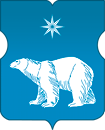 ОТЧЕТглавы управы района Северное Медведковогорода МосквыС.А. Яровенко«О результатах деятельности управы районаСеверное Медведково города Москвы за 2021 год»Уважаемые депутаты, коллеги, жители!В соответствии с Законом города Москвы от 11 июля 2012 г. № 39 «О наделении органов местного самоуправления муниципальных округов в городе Москве отдельными полномочиями города Москвы» и постановлением Правительства Москвы от 10.09.2012 года № 474-ПП «О порядке ежегодного заслушивания Советом депутатов муниципального округа отчета главы управы района и информации руководителей городских организаций» представляю отчет о результатах деятельности управы района Северное Медведково города Москвы за 2021 год.I. О РЕЗУЛЬТАТАХ ДЕЯТЕЛЬНОСТИ УПРАВЫ РАЙОНА ЗА 2021ГОДДеятельность управы района Северное Медведково в 2021 году направлена на повышение комфортности проживания жителей, создание условий для сбалансированного развития района, путем реализации программных мероприятий.Площадь района неизменно составляет 567,6 га, численность постоянно проживающего населения 127 718 человек, жилищный фонд района составляет 243 жилых дома.В сфере благоустройства и жилищно-коммунального хозяйства, праздничного оформления, гаражно-стояночного хозяйства1.1. Благоустройство дворовых территорийВ 2021 году в районе Северное Медведково было запланировано выполнение благоустройства 16 дворовых территорий в рамках мероприятия «Благоустройство территории жилой застройки» за счет стимулирования управ района на общую сумму 68 001 156,16 рублей по адресам: Полярная ул. 54 к.1Полярная ул. 52 к.5Полярная ул. 52 к.1Полярная ул. 52 к.3Полярная ул. 56 к.2Широкая ул. 1 к.3Широкая ул. 1 к.4Широкая ул. 1 к.5Полярная ул. 54 к.2Шокальского пр., д. 30 к 1Шокальского 30БГрекова ул. д.11Студеный пр.д.12Студеный пр. д.14Студеный пр., д.38, к.2Студеный пр., д.38, к.1 Выполнены следующие мероприятия:Ремонт асфальтовых покрытий – 19705,51 кв.м;Устройство бортового камня (дорожного и садового) – 4120 пог.м;Реконструкция детских и спортивных площадок площадок – 10 шт.Замена резинового покрытия на детских и спортивных площадках – 6074,52 кв.м.Замена МАФ – 343 шт.Кроме того, на 15 дворовых территориях были проведены работы по ремонту асфальтобетонных покрытий «Большими картами»: Полярная ул. 52 к.2Полярная ул. 54 к.4Полярная ул. 56 к.1Полярная ул. 52 к.4Полярная ул., д.50Шокальского пр., д. 28Широкая ул., д. 20Шокальского пр., д. 32Широкая ул., д. 24Широкая ул., д. 5 к. 2 Широкая ул., д. 7 к. 2Тихомирова ул., д. 12 к. 1Полярная ул., д. 20Полярная ул., д. 46Полярная ул., д. 48	Общий объем выполненных работ составил:Ремонт проезжей части – 21020,31  кв. м.;Ремонт тротуара – 3031,39 кв. м.;Устройство новых парковочных карманов – 214,5 кв.м.;Устройство новой тропиночной сети – 1692,32  кв.м.;Замена и устройство дорожного и садового бортового камня – 9633 п.На реализацию данных мероприятий было затрачено 31 557 200 рублей.Также за счет экономии средств 1 транша на 3 дворовых территориях были проведены работы по ремонту асфальтобетонного покрытия и замене бортового камня района Северное Медведково на общую сумму 3 556 688,94 рублей: Заревый проезд, д.19Заревый проезд, д.14/12Шокальского проезд, д.26За счет средств 2 транша в 2021 году на 8 дворовых территориях были проведены работы по ремонту асфальтобетонного покрытия, замене бортового камня и реконструкции контейнерных площадок по адресам на сумму 2 324 396,75 руб:Шокальского проезд, д.26Полярная ул., д.42Широкая ул., д.18Заревый проезд, д.2Полярная ул., д.26, к.1Полярная ул., д.52, к.3Полярная ул., д.52, к.4Полярная ул., д.54, к.4Выполненные работы:Ремонт проезжей части – 144  кв. м.;Устройство новой тропиночной сети – 220,89 кв.м.;Устройство парковочных карманов – 320 кв.м.Замена и устройство дорожного и садового бортового камня – 370 п.м.Реконструкция КП – 5 шт.Реконструкция БП – 2 шт.Проведено благоустройство дворовых территорий за счет средств экономии СУР, сложившейся от торгов на сумму 6 860 100 руб по адресам:Заревый проезд, д.15Студеный проезд, д.12Студеный проезд, д.14Заревый проезд, д.12Шокальского проезд, д. 30БШокальского проезд, д.65, к.2Шокальского проезд, д.65, к.1Шокальского проезд, д.67, к.1Шокальского проезд, д.23Широкая ул., д.2, к.1Выполненные работы:Ремонт проезжей части – 1250  кв. м.;Ремонт тротуара – 170 кв.м.Устройство новой тропиночной сети – 1900,5  кв.м.;Устройство парковочных карманов – 295  кв.м.Замена и устройство дорожного и садового бортового камня – 3367 п.м.Проведено благоустройство дворовых территорий за счет средств экономии (ремонт АБП большими картами) на 5 дворовых территориях на сумму 4 716 551,63 руб по адресам:Шокальского пр., д. 67 к.2.Шокальского пр., д. 67 к.1.Сухонская ул., д. 15Широкая ул., д.1, к.1Широкая ул., д.4, к.1Выполненные работы:Ремонт проезжей части – 3012 кв. м.;Ремонт тротуара – 703 кв.м.Устройство новой тропиночной сети – 308,77  кв.м.;Устройство парковочных карманов – 280  кв.м.Замена и устройство дорожного и садового бортового камня – 1136 п.м.Выполнены работы в рамках реализации комплексной схемы организации дорожного движения на улично-дорожной сети и дворовых территориях района Северное Медведково на 6 адресах:ул. Широкая, д. 13А (Затраты на объект – 69 814, 75 руб.)Проектируемый пр. № 6204 и № 6205 (Затраты на объект – 77 4196, 66 руб.)ул. Широкая, д. 3 (Затраты на объект – 34 179, 50 руб.)ул. Широкая, д. 24А (Затраты на объект – 448 140, 64 руб.)Шокальского пр., д. 17-19 (Затраты на объект – 36 762, 29 руб.)Студёный пр., д. 2 к. 1 (Затраты на объект – 1 043 551, 55 руб.)1.2. Благоустройство зон отдыха, в том числе Народных парков	В 2021 году благоустройство зон отдыха, в том числе Народных парков не проводилось.1.3. Благоустройство объектов образования Благоустройство объектов образования проводилось по программе «Мой район» (см. п. 1.4).Благоустройство по программе Мэра Москвы «Мой район»В рамках реализации Государственной программы города Москвы «Городская среда» в летний период 2021 года было проведено благоустройство знаковых объектов образования: Межшкольного стадиона «Юность», территорий двух школ образовательного комплекса ГБОУ Школа № 1506 по адресу: ул. Грекова, 11А-11Б, прилегающих дворовых территорий Грекова, д.5-7, Широкая, д.7, к.6, и детского сада Школы №967 по адресу: ул. Полярная, д.32, корп.1). На реализацию данных мероприятий было затрачено 150 750 810 рублей.Так же в 2021 году благоустроен новый сквер на месте сноса гаражей по адресу: Полярная ул., д.31 А.Выполнены следующие работы:Разработка ПСД – 1шт.Ремонт тротуара – 2900 кв.м.Устройство ДТС – 1200 кв.м.Устройство парковочных карманов – 4000 кв.м.Устройство дорожного бортового камня 1590 шт.Замена МАФ – 25 шт.Ремонт газона – 300 кв.м.По программе «Мой район» благоустроена площадка для выгула собак по адресу: Студеный пр., 1А, стр. 3. Проведены следующие виды работ: установка тренировочного оборудования, игровых элементов, склада для оборудования, бытового модуля для тренеров, устройство газона и живой изгороди.Мероприятия в рамках городских субботниковВ весенний период были выполнены работы по уборке и благоустройству территории района, в том числе строительных площадок, торговых и гаражно-стояночных объектов.- 4190 куб. м. вывезено мусора- 10 МАФ отремонтировано - 411 фасадов и цоколей промыто - 287 урн окрашено, 23 урны и 12 контейнерных площадки отремонтированы- 15 объектов ГСК приведены в порядок- 500 пог.м ограждений территории организаций и предприятий, строительных площадок отремонтировано- 1937 пог.м ограждений территории организаций и предприятий, строительных площадок окрашено- на 12 предприятий рынка и услуг проведена промывка витрин- 466 дорожных знаков и указателей промыто и окрашено- 50 объектов соц. сферы приведено в порядок1.6. Озеленение		В весенне-летний период 2021 года проводились работы по понижению газонов по Студеному проезду площадью 7225 кв.м. на сумму 5 780 000 руб.1.7. Содержание и уборка территории, контейнерных площадок. 	Территория района состоит из 234 дворовых территорий. Общая уборочная площадь дворовых территорий составляет 599 242 кв.м., из них механизированная уборка – 131 180  кв. м, ручная уборка – 468 062  кв. м.Также на обслуживании ГБУ находится 19 объектов дорожного хозяйства 3-й категории общей площадью 253 774,6 кв. м. и 1 объект 9-й категории площадью 5 581,3 кв.м. ГБУ «Жилищник района Северное Медведково» осуществляет содержание и текущий ремонт всех объектов дворовых территорий и объектов дорожного хозяйства 3-й и 9-й категорий района и содержание всех озелененных территорий 2-ой категории района. В зимний период времени на территории района ведется работа по уборке снега с тротуаров, дворов, улично-дорожной сети. В первую очередь проводятся работы по уборке входов в подъезды, тротуаров, дорожно-тропиночной сети. Ситуация осложняется наличием припаркованного автотранспорта вдоль межквартальных проездов, улиц, парковочных карманов, что приводит к сужению проезжей части.	В уборке района задействовано 345 человек (дворники и РКУ), дорожный рабочий и рабочий зеленого хозяйства – 55 человек, машинисты – 35 человек, 	В уборке дворовых территорий используется роторное оборудование в количестве 181 единица. 	Весь персонал обеспечен необходимым оборудованием и инвентарём. 	Для уборки как дворовых территорий, так и объектов дорожного хозяйства используется 19 единиц автомобильной техники и 28 единиц самоходной техники.	Во время сильных снегопадов коммунальные службы работают в усиленном режиме: обеспечено круглосуточное дежурство ответственных сотрудников; дворники находятся на подведомственной территории с 6:00 ч. утра.	Для обеспечения безопасности пассажиров наземного транспорта работы по уборке остановок при условиях сильного снегопада проводятся каждые 2-3 часа.	Мероприятия по вывозу снега осуществляются на постоянной основе.Для вывоза твердых бытовых отходов (ТБО) и осуществления раздельного сбора отходов (РСО) от населения ГБУ «Жилищник района Северное Медведково» установлено 262 шт. контейнеров для ТБО и 149 контейнеров для РСО на оборудованных 155 контейнерных площадках. По адресам: Заревый пр., д.9, Заревый пр., д.15, Полярная ул., д.22, Шокальского пр., д. 27 к 2, Шокальского пр., д. 33 (дома новостройки) оборудованы контейнерные площадки, заключен коммерческий договор на вывоз отходов, установлены контейнеры для ТБО в количестве 6 штук, для РСО в количестве 3 штук.Вывоз ТБО и РСО производится ежедневно в соответствии с утвержденным графиком. Информация по вывозу отходов указана в табличке, прикрепленной на ограждении контейнерной площадки. Для вывоза крупногабаритного мусора (КГМ) на дворовой территории установлено 31 бункеров-накопителей емкостью 8 куб.м. Вывоз КГМ производится по мере заполнения бункеров мусором на основании заявок мастеров, обслуживающих жилой фонд. Ежедневный вывоз КГМ (среднее значение) составляет – 13 бункеров в день. Управляющей компанией ГБУ «Жилищник района Северное Медведково» проводится ежедневный контроль вывоза ТБО и КГМ.  1.8. Установка опор наружного освещенияВ 2021 году установка опор наружного освещения в количестве 75 штук запланирована по следующим адресам:Сквер им. 50-летия ВЛКСМ - 6 штГрекова ул., д. 11 - 2 штШокальского пр., д. 41 к.1 - 3 штМолодцова ул., д.6 - 2 штСтуденый пр-д, д.19 - 3 штСтуденый пр-д, д. 24 - 2 штСтуденый пр-д, д. 9 - 2 штСтуденый пр-д, д. 13 - 2 штСтуденый пр-д, д. 15 - 2 штПолярная ул., д.26 к.2	 - 4 штШокальского пр., д. 23 - 2 штЗаревый пр., д. 10 - 2 штШокальского 61 к 1 - 3 штШирокая ул., д. 18 - 2 штШокальского пр., д. 57 к.2	 - 1 штШокальского пр., д. 63 - 2 штСтуденый пр., д. 34 к.1 - 2 штШокальского пр., д. 31 к.1 - 3 штШирокая ул., д. 9 к.1 - 3 штСтуденый пр., д. 36 - 3 штСтуденый пр., д. 7 - 2Осташковская ул., д. 26 - 3Тихомирова ул., д. 7 - 3Грекова ул., д. 5 - 1Студеный пр., д. 12 - 4Широкая ул., д. 24 - 4Широкая ул., д. 11 - 3Шокальского пр., д. 28 – 4Срок окончания проведения работ согласно договора на выполнение работ по устройству наружного освещения - 07.06.2022 года.1.9. Подготовка к зиме объектов жилищного фонда, коммунального хозяйства и социально-культурного назначенияНа территории района расположены 243 многоквартирных жилых дома. В управлении ГБУ «Жилищник района Северное Медведково» находятся 209 жилых домов и 1 ЖСК, находящийся на техническом обслуживании.11 домов находятся в управлении ЧУК.22 дома находятся на самоуправлении (ЖСК и ТСЖ). 1 дом – это ведомственное общежитие по адресу: Студеный проезд, д.17.Основой задачей при эксплуатации жилого фонда в зимний период является бесперебойное обеспечение жителей услугами тепло-энерго снабжения, обеспечение комфортного содержания жилого фонда.В распоряжении ГБУ имеется:- 15 тепловых пушек, в том числе 11 электрических и 4 на газовом и жидком топливе.- 5 передвижных электростанций (мощностью от 5 до 50 кВт- 3 шт, от 50 до 400 кВт- 2 шт.).- проведена дополнительная закупка 300 шт. пожарных рукавовДля ликвидации аварийных ситуаций в районе организована круглосуточная аварийная служба, сформированы 4 бригады по 4 человека с графиком работы 1/3.В соответствии с Распоряжением главы управы «О подготовке жилищного фонда к эксплуатации в осенне-зимний период 2021-2022 гг.» выполнение основных работ по подготовке жилищного фонда к эксплуатации в зимний период завершилось в установленный срок.В 2021 году все организационные мероприятия проведены в установленные сроки в соответствии с утвержденными планами и графиками. При формировании плана учитывались:- все аварийные ситуации и сбои за прошедший период;- обращения жителей на непрогрев отопительных приборов;- заявки, поступившие в диспетчерскую службу;- предписания МЖИ.1.10. Работа с управляющими организациями по обеспечению содержания жилищного фонда На территории района Северное Медведково расположены 243 многоквартирных жилых дома. Управление многоквартирными домами осуществляется 27-ю управляющими организациями.Крупнейшей управляющей компанией района является ГБУ «Жилищник района Северное Медведково». В настоящее время в управлении ГБУ «Жилищник района Северное Медведково» находятся 209 жилых домов и 1 ЖСК, находящийся на техническом обслуживании.Также управление МКД в районе осуществляют:•	20 Жилищно-строительных кооператива,•	2 Товарищества собственников жилья на самоуправлении, •	3 частные управляющие компании (ООО «ЖИЛИЩНИК 365» (в управлении находится 3 МКД), ООО «Автограф Групп» (6 МКД); ООО «УК Автограф» (2 МКД));•	1 студенческое общежитие Федерального государственного бюджетного образовательного учреждения высшего образования «Государственный университет землеустройства».1.11. Работа по контролю за состоянием подвалов, чердаков, подъездов, домовладенийУправа района совместно с ГБУ «Жилищник района Северное Медведково» осуществляет контроль за содержанием в технически исправном состоянии подвальных и чердачных помещений и их закрытие. Выполнены мероприятия по обеспечению контроля за чердачными и подвальными помещениями с пульта ОДС посредством датчиков открытия дверей. В целях обеспечения контроля за закрытием подвалов и чердаков ГБУ «Жилищник района Северное Медведково» совместно с сотрудниками ОВД и ОПОП проводит плановые и внеплановые проверки. Данный вопрос находится на постоянном контроле управы района.1.12. Работа с собственниками помещений в МКД Одной из важнейших проблем, стоящих перед учреждением, является проблема задолженности населения по оплате за жилищно-коммунальные услуги. Ежемесячные начисления за ЖКУ составляют более 175,1 миллионов рублей по 37 642 лицевым счетам, из них 2542 лицевых счета имеют задолженность в размере 188,6 миллионов рублей.Для достижения положительной динамики и снижению дебиторской задолженности жителей района Северное Медведково на постоянной основе поводятся следующие мероприятия.Досудебное взыскание дебиторской задолженности населения, а именно:- в 2021 году направлено 90 132 долговых ЕПД;- произведен автообзвон 32 160 неплательщиков;- направлено должникам 34 122 уведомлений о наличии задолженности на сумму 593 865 486 рублей;- размещено объявлений в подъездах МКД в количестве 5928 штук с указанием номеров квартир, имеющих задолженность более трех месяцев на сумму 593 865 486 рублей;- заключено договоров о реструктуризации задолженности в период с 01.01.2021 по 31.12.2021 всего 109 шт., на общую сумму 10 974 924 руб., 20 коп, из них исполненных в полном объеме в 2021 году 82 шт. на общую сумму 8 255 856,45.Судебное взыскание дебиторской задолженности населения:За период с 01.01.2021 по 31.12.2021 подано 821 исковое заявление и заявления о выдаче судебного приказа на общую сумму 61 072 646,51 руб. В период с 01.01.2021 по 31.12.2021 учреждением получено 470 вступивших в законную силу судебных решений, на сумму взыскания 40 891 396,76 руб.С 01.01.2021 по 31.12.2021 в банки направлено 579 исполнительных документов на общую сумму 54 318 164,41 руб.Работа судебных-приставов исполнителей:В отчетном периоде Бабушкинским отделом ФССП возбуждено 255 исполнительное производство на общую сумму взыскания более 28 млн. рублей. Окончено полным исполнением 98 производств на общую сумму более 9 млн. руб.По указанным исполнительным производствам в 2021 году применено 93 ограничений выезда за границу.Эффект от проведенных мероприятий в 2021 год составил 117, 7 млн. руб. 1.13. Праздничное оформление, вывешивание государственных флагов Основной целью праздничного оформления являлось создание положительного эмоционального настроения у жителей и гостей столицы, гармоничное сочетание праздничных конструкций и элементов с городской средой. Управа района координировала и обеспечивала работу по праздничному и тематическому оформлению подведомственных организаций и предприятий в соответствии с городской Концепцией праздничного оформления города Москвы. Объектами праздничного оформления служили территории улиц, фасады зданий, витрины объектов потребительского рынка и услуг, промышленных предприятий, банков, автозаправочных станций, организаций различных форм собственности, в том числе учреждений образования, культуры, здравоохранения, физической культуры и спорта, и прилегающие к ним территории. В соответствии с адресной программой все вышеперечисленные объекты своевременно украшались в период праздников, несмотря на отмену всех торжественных и иных федеральных и городских мероприятий из-за введения карантинных мер.В сфере имущественно-земельных и жилищных отношений, выявление освободившейся жилой площади, самовольно занятой жилой площади2.1. Выявление самовольного строительства и незаконно размещенных некапитальных объектовВыявление объектов самовольного строительства и незаконно размещенных некапитальных объектов осуществляется управой района в постоянном режиме.Так, за 2021 год в рамках реализации постановления Правительства Москвы от 02.11.2012 № 614-ПП «Об утверждении Положения о взаимодействии органов исполнительной власти города Москвы при организации работы по освобождению земельных участков от незаконно размещенных на них объектов, не являющихся объектами капитального строительства, в том числе осуществлению демонтажа и (или) перемещения таких объектов» выявлено 15 объектов самовольного строительства, а также 3 объекта в рамках реализации постановления Правительства Москвы от 11.12.2013 № 819-ПП «Об утверждении Положения о взаимодействии органов исполнительной власти города Москвы при организации работы по выявлению и пресечению незаконного (нецелевого) использования земельных участков».2.2. Выявление освободившейся жилой площади, самовольно занятой площадиВ 2021 году продолжалась работа по выявлению освободившейся площади.В случае выявления указанных фактов на территории. района, Департамент городского имущества города Москвы информирует управу района и далее порядок действий определяет департамент, проводится комиссионная проверка с участием представителя УК.По состоянию на 31 декабря 2021 незаконно занятые свободные жилые помещения не выявлены. 3. В сфере градостроительной деятельности, строительства, транспорта и дорожно-транспортной инфраструктуры3.1. В сфере транспорта и дорожно-транспортной инфраструктурыЗа период 2021 года на территории района Северное Медведково города Москвы реализованы следующие строительно-монтажные работы направленные на повышение безопасности дорожного движения:- Студеный пр., д. 2, к. 1, монтаж приподнятого пешеходного перехода;- Широкая ул., д. 3 (здание ОМВД), установка дорожных знаков 3.27 «Остановка запрещена» со знаками дополнительной информации 8.24 «Работает эвакуатор» и 8.2.2 «Зона действия»;- Шокальского пр., д. 17 и д. 19, приведение в соответствие с ГОСТ существующих дорожных знаков; - Широкая ул., д. 24А (школа), организация пешеходного перехода и искусственных неровностей;- Широкая ул., д. 27, выполнены работы по разделению пешеходных и транспортных потоков (поднят бортовой камень).3.2. О работе по выявлению и вывозу брошенного, разукомплектованного транспортного средства БРТС в районе Северное МедведковоВ соответствии с постановлением Правительства Москвы от 23.09.2014г. № 569-ПП «О порядке выявления, перемещения, временного хранения и утилизации брошенных, в том числе разукомплектованных, транспортных средств в городе Москве», за 2021 год управой района выявлено 142 единица техники, из которых 23 признаны БРТС.10 единиц приведено в порядок. 13 единиц перемещены на стоянку временного хранения, из них 3 возвращены владельцам.3.3. В области строительства и жилищной политикиВ 2021 году за счет средств инвесторов построены объекты:- Чермянская ул., вл. 4, Логистический центр «PNK парк Медведково»;- ул. Полярная, д. 35, Центр технического обслуживания и ремонта автотранспортных средств.В настоящее время ведется строительство следующих объектов:- технологический центр «PNK парк Медведково», Чермянская ул. д. 4, планируемый срок ввода: 22.07.2022;- транспортная развязка на пересечении МКАД с Осташковским шоссе, планируемый срок ввода: 09.2022.В области жилищного строительства (в том числе строительство домов для целей переселения домов «сносимых серий»):В настоящее время проходит отселение жилого дома по адресу: Широкая ул., д. 10, к. 1. (215 квартир). 88 семей переехало. 130 квартиры подлежат отселению. В целях антитеррористической и противопожарной защиты входные двери отселенных квартир заварены и опечатаны. На земельном участке по адресу: Шокальского пр., вл. 28А ведется строительство жилого дома на 279 квартир, включенного в программу реновации. Планируемый срок ввода 18.03.2022.4. Капитальный ремонт по программе Выборочного капитального ремонтаВ 2021 году силами ГБУ «Жилищник района Северное Медведково» выполнялся капитальный ремонт в жилых домах в районе Северное Медведково по 2-м адресам: ул. Широкая, дом 1 корп.4 и пр. Шокальского, дом 55. корп.1, в районе Ростокино по адресу: ул. Докукина, дом 11 срт.1По всем адресам выполнены работы по замене кровли, ремонту фасадов, замене магистральных трубопроводов ХВС, ГВС, Центрального отопления и канализации в подвалах, замене мусоропроводов, восстановительному ремонту в подъездах и ремонту в подвалах. В 2021 году работы по Региональной программе капитального ремонта в районе Северное Медведково подрядными организациями Фонда капитального ремонта были выполнены работы по капитальному ремонту в 8-ми домах:ООО "Бастион"1.  ул. Грекова, д. 4(выполнены работы по замене магистралей холодного, горячего водоснабжения, центрального отопления, канализации, мусоропровода, кровли, фасада, подвала, электроснабжения, находятся в стадии завершения работы по ремонту подъездов).ООО ПСК "СТРОЙСФЕРА"пр. Шокальского, д. 61 к 1пр. Шокальского, д. 61 к 2(выполнены работы по замене магистралей канализации, стояков холодного, горячего водоснабжения, центрального отопления, мусоропровода, кровли, фасада, подвала, электроснабжения, внутреннего водостока, пожарного водопровода,   ремонт подъездов).ООО "СДС-СЕРВИС"1.  ул. Молодцова, д. 4(выполнены работы по замене кровли).ООО "СОЗДАНИЕ"пр. Студеный, д. 3пр. Студеный, д. 5(выполнены работы по замене магистралей холодного, горячего водоснабжения, центрального отопления, канализации, мусоропровода, фасада, подвала, пожарного водопровода, электроснабжения, находятся в стадии завершения работы по ремонту подъездов).ООО "СЕРВИС ПЛЮС"1.  пр. Студеный, д. 7(выполнены работы по замене магистралей центрального отопления,  мусоропровода, фасада, подвала,  пожарного водопровода, находятся в стадии завершения работы по электроснабжению и  ремонту подъезда).ООО СК "ОЛИМП"1.  пр. Шокальского, д. 28А(выполнены работы по замене магистралей холодного, горячего водоснабжения, центрального отопления, канализации, мусоропровода, кровли, фасада, подвала, пожарного водопровода, находятся в стадии завершения работы по электроснабжению, ДУиППА, ведутся работы по ремонту подъезда).5.В социальной области5.1. Ремонт квартир льготных категорий граждан, приспособление квартир инвалидов-колясочниковВ 2021 году были отремонтированы 3 квартиры ветеранов Великой Отечественной войны. Из них 1 квартира за счет средств, выделяемых управе района по 38-ПП на сумму 117 766,99 тыс. руб. и 2 квартиры за счет средств на социально-экономическое развитие района на сумму 254 900,00 руб.Общая сумма затрат на ремонт квартир ВОВ в 2021 году составила 372 666,99 рублей.В 2021 году были отремонтированы 4 квартиры инвалидов-колясочников: - Воробьевой Татьяны Владимировны (ул. Молодцова, д. 2-1-2, на сумму 
79 233,00 руб., бюджет управы), - Кобцевой Виталина Геннадьевны (ул. Широкая д. 18-52, на сумму 
93 056,00 руб., бюджет управы),- Телегиной Галины Викторовны (ул. Северодвинская 19-478, за счет средств СЭРР на сумму 141 642,00 руб.),- Древновского Михаила Михайлович (ул. Полярная 32-3-90, за счет средств СЭРР на сумму 524 000,00 руб.),Общая сумма затрат на ремонт квартир инвалидов-колясочников, в 2021 г. составила 837 931,00 руб.5.2. Оказание адресной социальной помощи гражданам, оказавшимся в трудной жизненной ситуацииЗа отчётный период разовую материальную (денежную) помощь за счет средств, предоставляемых управе на финансовое обеспечение мероприятий, не включенных в государственные программы города Москвы, получили 43 человека на общую сумму 607 000,00 рублей.5.3. Участие в работе по приспособлению общественной инфраструктуры для инвалидов и других маломобильных групп населенияВ 2021 году в целях формирования безбарьерной среды для маломобильных групп населения по адресу Студеный проезд д. 9 подъезд 1 была отремонтирована подъемная платформа (по заявлению инвалида-колясочника Усовой Любови Николаевны) на сумму 312 400,00 руб. за счет средств СЭРР.5.4. Досугово-воспитательная работа управы. Работа с Молодежной палатой.На территории района досуговую, социально-воспитательную работу с населением по месту жительства осуществляет Государственное бюджетное учреждение «Центр досуга и спорта «Паллада».В учреждении функционируют 12 досуговых кружков и клубов самой разнообразной направленности: художественно-эстетического, декоративно-прикладного и изобразительного творчества, литературно-музыкальный клуб, клуб настольных игр, вокальные и танцевальные студии. Участниками являются жители района самого разного возраста, от детей с 6 лет до пенсионеров, в количестве 350 человек.Все занятия в данных досуговых формированиях проводятся на бесплатной основе.Работа по организации и проведению досуговых и социально-воспитательных мероприятий проводится в соответствии с календарным планом, в который включены мероприятия в рамках памятных календарных, юбилейных дат, борьбы с курением и наркоманией, комплексным планом по гармонизации межэтнических и межконфессиональных отношений в районе Северное Медведково, профилактикой ксенофобии и экстремизма. Среди них тематические и литературно-музыкальные праздники, поэтические вечера, художественные выставки, творческие конкурсы и мастер-классы различной направленности, а также молодежные акции, «круглые столы», профилактические лекции.Государственному бюджетному учреждению «Центр досуга и спорта Паллада» на выполнение государственного задания по оказанию услуг в сфере досуговой, социально-воспитательной работы с населением в 2021 году было выделено 10 199 300,00 рублей. В течение года на территории района Учреждением проведено более 56 досуговых мероприятий, из которых наиболее значимые: поэтические фестивали «Васильковая Русь-2021», «Вербохлест-2021», 4 изобразительных конкурса для детей и подростков, смотр-конкурс художественного творчества-2021, программа «Медведковские посиделки», литературный вечер «Голубь с оливковой ветвью», вечера памяти и музыкальные праздники для жителей района.В рамках противодействия распространения COVID-19, часть мероприятий было проведено в дистанционном формате, что позволило привлечь новых жителей района к мероприятиям и занятиям досуговой направленности.ГБУ ЦДС «Паллада» участвует в проекте «Московское долголетие». Для жителей города Москвы пенсионного возраста в соответствии с требованиями Роспотребнадзора с целью профилактики новой короновирусной инфекции проводились занятия по рисованию.Охват населения: Участников досуговых мероприятий, проведенных ГБУ ЦДС «Паллада» в 2021 году, насчитывалось около 1280 человек.С 2015 года в районе Северное Медведково работает Молодёжная палата.В течение года к памятным датам Молодежная палата проводила мемориально-патронатные акции по уходу за памятниками, мемориальными досками и памятными знаками.2 февраля 2021 г.  Молодежная палата района Северное Медведково совместно с управой района, Советом депутатов, ГБУ ЦДС «Паллада» и советами ветеранов провела памятную акцию «Свеча памяти». Возложение посвящено Дню разгрома советскими войсками немецко–фашистских войск в Сталинградской  битве состоялось у памятника «Скорбящая мать» к  в Сквере 50-летия ВЛКСМ. В 2021 г. члены Молодежной палаты помогали коммунальным службам в расчистке снегопада.  4 марта 2021 г. состоялась встреча молодых парламентариев Северного и Южного Медведково с председателем МГД А.В. Шапошниковым. Где обсудили работу в период пандемии и спланировали деятельность на ближайшие месяцы. В период пандемии члены Молодежной палаты приняли участие в онлайн-челленджах «Спасибо врачам» и «Фронтовое письмо», в квесте Молодежного парламента «Москва – столица моего сердца». Команда, в которую входили молодые парламентарии Северного Медведкова, заняла первое место. Уже укоренившейся традицией, каждое прощеное воскресенье стали походы в бытовой городок ГБУ «Жилищник района Северное Медведково», с масленичными угощениями – блинами.В 2021 г Молодежной палатой был проведен конкурс «Вся жизнь – театр!» (в конкурсе всего приняло участие 200 человек, из которых было сформировано 19 команд, победители в номинациях – 6 команд).17 апреля совместно с Центром молодежного парламентаризма, Молодежная палата района Северное Медведково  на спортивной площадке по адресу: пр. Шокальского, д. 30б провела квиз, приуроченный ко Дню космонавтики.Молодежная палата регулярно проводит мастер-классы по завязыванию узлов, спортивному ориентированию и секлайну совместно со школой веревочного спорта «Первый узел»1 сентября молодые парламентарии посетили концерт, посвященный​Дню знаний, на котором Председатель Маркина М.Д. получила благодарственные письма от А.А. Беляева и А.В. ШапошниковаМолодые парламентарии района Северное Медведково на постоянной основе активно участвуют в выборной деятельности, в качестве членов УИК, наблюдателей, также принимали активное участие переписи населения 2020,  многие ребята работали переписчиками и контролерами переписных участков.Молодые парламентарии регулярно проводят  антинаркотические рейды, в рамках работы по предупреждению распространения наркомании среди молодежи.Всего за 2021 год проведено - 42 мероприятия (все мероприятия были проведены для жителей района).5.5. Работа комиссии по делам несовершеннолетнихВ течение 2021 г. комиссия по делам несовершеннолетних и защите их прав района Северное Медведково осуществляла работу по профилактике безнадзорности, беспризорности и правонарушений несовершеннолетних. Работа комиссии носила комплексный характер и была направлена на:- координацию межведомственного взаимодействия органов и учреждений системы профилактики; - выявление и анализ причин и условий, способствующих безнадзорности и правонарушениям несовершеннолетних;- защиту прав и законных интересов несовершеннолетних, профилактику антиобщественного поведения подростков, пропаганду нравственных ценностей и здорового образа жизни - обобщение информационно-аналитических и статистических сведений, характеризующих деятельность всех субъектов системы профилактики.Комиссия по делам несовершеннолетних и защите их прав района Северное Медведково, в целях пресечения административных правонарушений, профилактики распространения наркотических средств и психотропных веществ среди несовершеннолетних, а также с целью оздоровления обстановки в семьях, состоящих на учете, совместно с ОДН ОМВД района, ГБУ ЦСПС и Д «Диалог», ОСЗН района и представителем ОПОП проводят систематические рейды по местам отдыха и скопления молодежи в районе и проверки неблагополучных семей. По результатам проверки к родителям принимаются соответствующие меры воздействия в рамках действующего законодательства. КДН и ЗП района Северное Медведково совместно с ОДН ОМВД района Северное Медведково организовывает в ГБОУ СОШ профилактические лекции по пропаганде здорового образа жизни, а также разъяснению прав и обязанностей несовершеннолетних, в соответствии с действующим законодательством РФ, доведению информации до несовершеннолетних о службах города, оказывающих экстренную психологическую и иную помощь жертвам жестокого обращения.В течении 2021 года в комиссию поступило и было рассмотрено 165 административных протоколов в отношении несовершеннолетних, а также взрослых лиц.Комиссия принимает участие в подготовке и проведении заседаний районных КДН и ЗП. Всего проведено 26 заседаний комиссий. По итогам рассмотрения дел наложено штрафов на сумму – 97 300 рублей.5.6. Ремонт жилых помещений для детей-сирот и детей, оставшихся без попечения родителей.В 2021 году были отремонтированы 5 квартир детей-сирот: - Быковской Полины Геннадьевны (ул. Полярная, д. 22-4-34, на сумму 
126 619,06 руб., бюджет управы), -  Стратонова Дениса Алексеевича (ул. Широкая д. 25/24-337, на сумму 138 541,53 руб., бюджет управы),-  Голикова Дмитрия Максимовича (пр. Шокальского 41-89, на сумму 
109 932,65 руб., бюджет управы),- Градовой Елены Алексеевны (ул. Тихомирова 3-159, за счет средств СЭРР на сумму 450 295,00 руб.),- Клыковой Анастасии Евгеньевны (пр. Шокальского 49-1-140, за счет средств СЭРР на сумму 412 050,00 руб.).Общая сумма затрат на ремонт квартир детей-сирот и детей, оставшихся без попечения родителей, в 2021 г. составила 1 237 411,24 руб.5.7. Ремонт, оснащение мебелью и офисной техникой помещений Совета ВетерановУправой района ежегодно оказывается помощь районному совету ветеранов. Помещения, выделенные под работу Советов, оснащены офисной техникой, мебелью. За отчетный период для нужд Советов ветеранов приобретены канцтовары, офисная бумага, расходные материалы для компьютерного оборудования, хозяйственные товары и прочие товарно-материальные ценности для обеспечения деятельности на сумму 145 470,36 руб.Оформлена годовая подписка на периодические подписные издания: на журнал «Здоровый образ жизни» и «Ветеран» на сумму 53 991,36 руб.Оплачены коммунальные услуги на сумму 369 088,21 руб., оплата стационарной связи и услуг интернета на сумму 240 000,00 руб. Услуги по содержанию общего имущества МКД составили 160 296,36 руб. Расходы на электромонтажные работы для перехода на прямые договора с АО Мосэнергосбыт, по помещениям в которых расположены Советы Ветеранов района Северное Медведково, составили 298 840,65 руб.Закуплено оборудование (МФУ - 9 ед., плотер - 1 ед.) для обеспечения работы с ветеранами района Северное Медведково на сумму 392 532,82 руб.Таким образом, в 2021 году, на содержание, коммунальные услуги, услуги связи, материально-техническое обсечение и ремонт нежилых помещений, занимаемых Советами Ветеранов, управой района было заключено контрактов на сумму 1 660 219,76 руб.5.8. Физкультурно-оздоровительная работа управыВ области развития физической культуры и спорта деятельность управы района была направлена на создание благоприятных условий для удовлетворения потребности жителей в физическом совершенствовании, активном досуге, занятиях доступными видами спорта.В зимний период 2021-2022 гг. в целях создания условий для зимнего отдыха жителей на спортивных площадках были залиты и работали 2 катка с искусственным льдом с отапливаемым помещением для переодевания, пунктами питания и проката и 7 катков с естественным льдом.На территории района функционирует Государственное бюджетное учреждение города Москвы «Центр досуга и спорта «Паллада», которое работает по двум основным направлениям: спортивная и досуговая деятельность с населением по месту жительства. В 12 спортивных секциях занимается 450 человек, в 12 кружках по досугу - 350 жителей. Охват населения по этим направлениям, включая участников мероприятий, проводимых ГБУ ЦДС «Паллада» - около 3500 человек.Государственному бюджетному учреждению «Центр досуга и спорта Паллада» на выполнение государственного задания по оказанию услуг в сфере физкультурно-оздоровительной и спортивной работы населению в 2021 году было перечислено 9 974 900,00 рублей.В течение года на территории района Учреждением проведено 68 спортивно-массовых мероприятий, из которых наиболее значимые:- Военно-спортивная подготовка ко Дню разгрома немецко-фашистских войск в битве под Москвой;- турнир по жиму штанги, посвященный Дню защитника Отечества;- Открытый турнир по настольному теннису, посвященный Дню России; - Спортивная кольцевая, посвященная Дню физкультурника;- Праздник двора «Дорогая моя столица», посвященный Дню города;- соревнования среди семей района под девизом «Всей семьей за здоровьем»;- первый этап Спартакиады по месту жительства «Московский двор – спортивный двор», куда входят соревнования по шашкам и шахматам, настольному теннису, футболу, волейболу;- «Кожаный мяч» и др.Особой популярностью у жителей района пользуются спортивные праздники двора, товарищеские матчи по футболу и хоккею, открытые турниры по шашкам и шахматам, дискотеки на льду.В рамках противодействия распространения COVID-19, часть мероприятий было проведено в дистанционном формате, что позволило привлечь новых жителей района к мероприятиям и занятиям спортивной направленности.В ГБУ ЦДС «Паллада» работают секции по волейболу, атлетической гимнастике, аэробике, футболу, армспорту, шашкам и шахматам, фитнес для лиц старшего возраста. На базе Государственного бюджетного учреждения «Паллада» организован семейный спортивный клуб «Урсус», который пользуется большой популярностью среди жителей разного возраста – здесь проходят занятия по ОФП, настольному теннису, армспорту.В целях популяризации и развития велоспорта функционирует клуб «Равновесие».ГБУ ЦДС «Паллада» участвует в проекте «Московское долголетие». Для людей пенсионного возраста проводились занятия по шашкам и шахматам.6.Работа с нестационарными торговыми объектами, пресечение несанкционированной торговлиНа территории района Северное Медведково размещен 21 нестационарный торговый объект (далее - НТО). Из них:Круглогодичного размещения: - 15 НТО со специализацией «Печать», - 2 НТО «Мороженое», - 1 НТО «Бытовые услуги», - 1 торговый автомат «Молоко».2 сезонных НТО: - елочный базар (период размещения с 20.12 по 31.12),- тележка «Мороженое» (период размещения с 01.04 по 01.11).В настоящее время в Москве проходят мероприятия по совершенствованию порядка размещения нестационарных торговых объектов распространения периодической печатной продукции.Районом был полностью выполнен план по установке объектов данной специализации. За 2021 год управой района Северное Медведково оформлен материал по признакам совершения гражданами административного правонарушения по ст. 11.13 Кодекса города Москвы об административных правонарушениях в количестве 29 протоколов, из них по части 2 ст. 11.13 (повторное правонарушение) – 24 протокола.Наложено 30 штрафов на сумму 117 тыс. 500 руб. Взыскано 110 тыс. руб.7.Организация деятельности ОПОП Комплекс вопросов противодействия терроризму, обеспечения безопасности жителей района, охраны общественного порядка ведется в управе района при непосредственном взаимодействии с Советами Общественных пунктов охраны порядка и народной дружиной. На территории района создано 8 ОПОП, которые размещены в 10 нежилых помещениях. В 2021 г. на содержание, услуги связи, коммунальные услуги, материально-техническое обеспечение ОПОП было израсходовано бюджетных средств на сумму 2 080 480,13 руб.Все пункты обеспечены оргтехникой (имеются принтеры, компьютеры, сканеры), телефонизированы, обеспечены доступом в сеть Интернет.Основными направлениями взаимодействия управы района, ОМВД и народной дружины в решении задач по обеспечению общественного порядка, предупреждению и пресечению преступлений и административных правонарушений являются:1.	Ежедневное проведение на территории района совместных мероприятий по обеспечению правопорядка силами сотрудников полиции и народных дружинников;2.	Обеспечение общественного порядка и безопасности при проведении массовых и публичных мероприятий;3.	Проведение на территории района совместных специальных и оперативно-профилактических мероприятий по борьбе с правонарушениями;4.	Совместное проведение правового и специального обучения, аттестации народных дружинников, иных мероприятий по формированию и организации деятельности народных дружин, обеспечению их готовности к выполнению поставленных задач.По итогам 2021 года на территории района ОПОП выявил 335 фактов сдачи жилых помещений в аренду.  Материалы собраны и переданы ОМВД для дальнейшей проработки. Работа в данном направлении продолжается.8.Участие в работе по предупреждению и ликвидации чрезвычайных ситуаций и обеспечению пожарной безопасностиРабота по предупреждению ЧС строится в плановом порядке. Основной задачей является профилактическая работа с жителями, в особенности с гражданами, склонными к асоциальному образу жизни. Отработка квартир проводится в праздничные и выходные дни группами, включающими сотрудников полиции, Управления по СВАО ГУ МЧС России по г. Москве и управы района.Для подготовки населения на территории района функционируют 3 учебно-консультационных пункта по адресам: ул. Грекова, д.9, Заревый пр., д.15, к.2, ул. Осташковская, д.28, где 2 раза в неделю проводятся занятия и консультации с неработающим населением. Все они укомплектованы средствами наглядной агитации, техническими средствами пропаганды, образцами имущества ГО и приборами. Управой района регулярно проводятся встречи с населением, оперативные совещания, а также систематическое размещение публикаций по предупреждению возможных чрезвычайных ситуаций на сайте управы и на уличных информационных стендах. В 2021 году были проведены 2 командно-штабные тренировки: смотр учебно-консультационных пунктов и смотр конкурс защитных сооружений гражданской обороны.В 2021 году на территории района Северное Медведково города Москвы крупных пожаров не произошло.Проведено: - 4 заседания комиссии по предупреждению и ликвидации чрезвычайных ситуаций и обеспечению пожарной безопасности (КЧСиПБ); - 4 заседания постоянно действующей группы по профилактике терроризма, ликвидации и минимизации последствий его проявления; - 2 заседания комиссии по повышению устойчивости функционирования объектов экономики и инфраструктуры района Северное Медведково города Москвы.Основные задачи на заседаниях были поставлены по проверке противопожарного состояния социально-значимых объектов и объектов с круглосуточным пребыванием людей, а также обращалось особое внимание на проведение занятий в многофункциональных школах по вопросам предупреждения ЧС и возникновения пожаров.На базе ГБУ «Жилищник района Северное Медведково» по адресу: ул. Грекова., д. 9 создана дежурно-диспетчерская служба (ДДС). Она объединяет информацию 10 ДС.ДДС района Северное Медведково является вышестоящим органом повседневного управления для ДДС предприятий и организаций района Северное Медведково по вопросам сбора, обработки и обмена информацией о ЧС и совместных действий при угрозе или возникновении ЧС. Она предназначена для приема-передачи сигналов на изменения режимов функционирования МГСЧС, приема сообщений о пожарах, авариях, катастрофах, стихийных бедствиях и других ЧС от населения и организаций, оперативного реагирования и координации совместных действий дежурно-диспетчерских служб предприятий и организаций района, аварийно-спасательных и других сил постоянной готовности в условиях ЧС.В 2021 году расходы на обеспечение мероприятий по гражданской обороне, предупреждению чрезвычайных ситуаций, израсходовано средств бюджета на сумму 132 032,00рублей:- Поставка товара для обеспечения мероприятий по гражданской обороне и предупреждению чрезвычайных ситуаций района Северное Медведково города Москвы – 112 890,00 руб.,- Поставка запасов для нужд гражданской обороны и ЧС – 19 142,00 руб.9. Назначение мест отбывания наказания по исправительным и обязательным работамВ 2021 году управа района оказывала содействие в трудоустройстве граждан по исправительным и обязательным работам. При согласовании с Отделом исполнения наказаний ФКУ «УИИ УФСИН России по г. Москве» были определены организации района - ГБУ «Жилищник района Северное Медведково» и ООО «ГОАР 2002». Всего на предприятиях района в 2021 году было трудоустроено 11 осужденных к исправительным работам. II. О ВЗАИМОДЕЙСТВИИ УПРАВЫ РАЙОНА И ЖИТЕЛЕЙ РАЙОНА ПО РЕШЕНИЮ ВОПРОСОВ СОЦИАЛЬНО- ЭКОНОМИЧЕСКОГО РАЗВИТИЯ РАЙОНА1.Работа с обращениями жителей района Северное МедведковоЗа прошедший год в управу района поступило 3003 обращения. Количество полученных обращений уменьшилось по сравнению с аналогичным периодом 2020 года (3562 обращения). Тематика распределилась следующим образом:Количество обращений жителей по вопросам жилищно-коммунального хозяйства - 1893, в том числе по вопросам содержания и эксплуатации жилого фонда, вывоза мусора, функционирования лифтового хозяйства, водоснабжения, оплаты ЖКУ, благоустройства.Вопросы социального обеспечения - 204 обращения. Наибольшее количество обращений в данном разделе связано с поддержкой малообеспеченных категорий населения. Из них: 67 по вопросам оказания материальной помощи, 99 обращений о предоставлении билетов на новогодние представления для детей.Транспорт, связь и гаражное хозяйство затрагиваются в 185 обращениях, вопросы содержания гаражей и автостоянок – 54 обращения, организация дорожного движения и улично-дорожной сети – 77 обращений, использование придомовой территории автомобилистами (в том числе парковка на тротуарах) – 25 обращений.Архитектура и строительство – 52 обращения.За отчетный период поступило 3 коллективных обращения (за 2020 год – 3).Обращения поступили по вопросам:- содержания строительной площадки дома под реновацию по адресу: пр. Шокальского, вл.28А, - замены лифтового оборудования по адресу: пр.Шокальского, 65-1За 2021 год поступило 12 повторных обращений (в 2020 – 15 обращений).Также поступило 10 обращений со словами благодарности.В 2021 году в личный кабинет управы района Северное Медведково на централизованный информационный портал "Наш город" поступило 660 обращений. Наиболее комментируемыми темами стали: - неубранная городская территория - 116 обращений,- брошенный разукомплектованный автомобиль во дворе - 101 обращения,- ненадлежащий уход за зелеными насаждениями на проезжей части/тротуаре - 85 обращений, - неисправность элементов освещения во дворе - 28 обращений.2. Встречи главы управы с населением районаС марта 2020 году все встречи с населением были отменены в связи с введением карантинного режима по причине угрозы распространения COVID-19. 3. Информирование жителей, опросы мнения жителей по вопросам деятельности управы с использованием проекта «Активный гражданин»Информирование жителей ведется посредством официального сайта управы района, социальных сетей «ВК», Фейсбук, интернет-газеты «Вестник Северное Медведково» и уличных информационных стендов, расположенных на территории района.Также посредством портала «Активный гражданин» проходят опросы мнения жителей на тему благоустройства территории района. Так в 2021 г., согласно опросам мнений жителей по вопросам благоустройства дворовых территорий, победил адрес: ул. Полярная, д. 52, к. 1, по которому планировалось комплексное благоустройство дворовой территории.Приблизительная стоимость благоустройства всей дворовой территории: 4996381 руб.Благоустройство проведено в полном объёме: выполнены работы по ремонту АБП проезда, замене АБП на тротуаре, замене дорожных бортовых камней и установке садового бортового камня., замене уличной мебели, замене резинового покрытия, садового бортового камня, малых архитектурных форм на детской площадке.3.1. Официальный сайт управы района Северное МедведковоВ последнее время у жителей района появляется все больше возможностей применять Интернет для общения с органами власти. Управа имеет свой официальный сайт http://smedvedkovo.mos.ru/. Для расширения зоны информирования населения на портале еженедельно обновляется информация о проводимых мероприятиях в районе. В разделах портала размещена информация о районе, фото и видео материалы, электронная версия районной газеты, информация по основным направлениям деятельности управы, публикации прокуратуры, МЧС, других организаций.На портале существует раздел «Электронная приемная», позволяющий задать вопрос главе управы района. Поступившие обращения рассматриваются в сроки, установленные Федеральным Законом «О порядке рассмотрения обращений граждан РФ». Ответ заявителю направляется на электронный адрес. Данная форма взаимодействия является на сегодняшний день самой актуальной и динамично развивающейся, она также позволяет быстро реагировать на предложения и жалобы жителей. 4. Взаимодействие управы района с органами местного самоуправленияДеятельность управы района Северное Медведково как органа исполнительной власти невозможна без тесного взаимодействия с органами местного самоуправления. Всё, что намечено сделать в районе, предварительно утверждается на Совете депутатов муниципального округа Северное Медведково. Хотелось бы отметить слаженную и результативную работу по взаимодействию в решении важных вопросов с главой муниципального округа Тамарой Николаевной Денисовой и депутатами Совета депутатов.В 2021 году активно проходило обсуждение с депутатами вопросов реализации мероприятий по благоустройству территории района. На основании обращений и пожеланий депутатов и жителей района формируется Программа благоустройства территории района на каждый год.5. Участие в работе по организации призыва на военную службу жителей муниципального округа Северное МедведковоВ соответствии с постановлением главы муниципального округа Северное Медведково в 2021 году проведены 2 кампании по призыву в ряды Вооружённых Сил Российской Федерации жителей района Северное Медведково: с 1 апреля по 15 июля (весенняя) и с 1 октября по 31 декабря (осенняя). Состоялось 24 заседания призывных комиссий. Заседания Призывных комиссий района Северное Медведково проводились председателем призывной комиссии – главой муниципального округа Северное Медведково Денисовой Т.Н. или председателем резервного состава призывной комиссии советником аппарата Совета депутатов муниципального округа Северное Медведково Востриковым А.А. по утверждённым графикам без нарушений. Установленные задания на призыв в ряды Вооружённых Сил Российской Федерации граждан в 2021 году выполнены на 100%. Управой района Северное Медведково совместно с руководителями, ответственными за организацию призыва, регулярно проводились рабочие группы по вопросам организации и активизации работы с целью полного выполнения планов призыва. Благодаря тесному взаимодействию с ОВД района Северное Медведково были разысканы и доставлены в военный комиссариат г. Москвы по Бабушкинскому району 35 призывников, уклоняющихся от призыва на военную службу.6. Общественные советники главы управыВ 2021 году завершен набор общественных советников главы управы района. Сейчас их количество составляет 273 человека. Советники осуществляли информирование жителей по вопросам организации городских и районных мероприятий. Общественные советники принимали участие во встречах с главой управы, участвовали в подготовке к выборам в Государственную думу, посещали лекции «Сад-огород», психологические тренинги «Личностного роста», курсы «Компьютерной грамотности, регистрации в социальных сетях». В 2022году проходила Всероссийская перепись населения, в которой активно принимали участие общественные советники.Председателем районного Совета общественных советников является Володина Наталья Глебовна.В ГБУ ЦДС «Паллада» заместителем председателя по работе с общественными советниками в настоящее время является Прописнова Анастасия Сергеевна. По итогам 2021 года 85 человек - активных жителей и общественных советников были награждены грамотами и подарками за активное участие в жизни района. 28 общественным советникам вручены памятные знаки «30 лет Северо-восточному административному округу города Москвы»	. 7. Публичные слушания, общественные обсуждения, проведенные на территории района в 2021 годуВ 2021 году публичные слушания в управе района не проводились. Однако, в интернете на портале «Активный гражданин» регулярно проводились общественные обсуждения, касающиеся района Северное Медведково. Общественные обсуждения на «Активном гражданине» — это платформа для диалога между москвичами и городом, на которой жители смогут ознакомиться с градостроительными проектами и оставить свои предложения и замечания.В 2021 году на общественные обсуждения выносились проекты:- межевания (корректировка) территории части квартала района Северное Медведково, ограниченного улицей Сухонская, проездом Шокальского, улицей Молодцова (СВАО);- проект планировки территории линейного объекта - реконструкция газопроводов низкого и среднего давления по адресу: г. Москва, Полярная ул., д.24 – д. 48;- проект внесения изменений в правила землепользования и застройки города Москвы в отношении территории по адресу: проект планировки территории, ограниченной Полярным проездом, проектируемым проездом 6015, Полярной улицей и проектируемым проездом 5286;- проект планировки территории, ограниченной Полярным проездом, проектируемым проездом 6015, Полярной улицей и проектируемым проездом 5286.III. ОТВЕТЫ НА ВОПРОСЫ, ПОСТАВЛЕННЫЕ В ПИСЬМЕННОМ ВИДЕ СОВЕТОМ ДЕПУТАТОВ МО СЕВЕРНОЕ МЕДВЕДКОВОВопрос№1: Депутатами Совета депутатов муниципального округа Северное Медведково принято решение по благоустройству дворовых территорий района Северное Медведково в 2022 году. Будет ли возможность дополнительного финансирования отдельных видов работ по благоустройству дворовых территорий по письмам и обращениям граждан в 2022 году? Ответ:В 2022 году на территории района Северное Медведково в рамках комплексного благоустройства и замене АБП «большими картами» запланированы 8 дворовых территорий. Будет производиться комплекс мероприятий, а именно:· Замена и устройство АБП на проезде· Замена и устройство АБП на тротуаре· Замена и устройство АБП на ДТС· Ремонт и устройство резинового покрытия на ДТ и СП· Замена и устройство дорожного и садового бортового камня· Замена МАФЗа счет остатков средств СУР 1 транш согласован адресный перечень мероприятий по локально-реконструктивным мероприятиям (КСОДД), а также комплексное благоустройство дворовой территории по адресу: Шокальского проезд, д.59, к.2. В рамках программы КСОДД будут проводиться работы по обустройству искусственных дорожных неровностей, установке дорожных знаков, нанесению дорожной разметки, устройству и переносу пешеходных переходов, расширению парковочного пространства.2 транш планируется реализовать на 11 дворовых территориях, из которых:· Шокальского пр., д.69 – комплексное благоустройство· Полярная ул., д.54, к.1, д.52, к.3 – замена резинового покрытия на детских площадках, замена МАФ· По оставшимся 8 адресам – реконструкция контейнерных площадок.При планировании благоустройства на 2022 год были учтены все письменные и устные пожелания жителей по всем видам работ.Дополнительно сообщаем, что при выделении дополнительного финансирования, а также при доведении средств экономии, сложившейся при проведении торгов, будет составлен и утвержден новый титульный список, согласно поступающим обращениям граждан.Вопрос№2:На какой стадии находятся работы по благоустройству Хлебниковскогопруда?Ответ:Начало работ по проведению комплекса мероприятий по охране Хлебниковского пруда началось в августе 2021г. Срок завершения работ: 2-й квартал 2022.Заказчик: ГУП «Мосводосток»Проектная организация: ГУП «Мосводосток»Подрядная организация: ООО "ЭСЭЙЧИНЖИНИРИНГ"Площадь пруда: 0,43 гаВ рамках реализации мероприятий выполнено:- очистка от иловых отложений –100℅- ремонт берегоукрепления – 70%;- устройство гидроизоляции – 30%.Запланировано выполнить:- очистка от иловых отложений;- ремонт берегоукрепления;- устройство гидроизоляции;- устройство биоплато для улучшения экологии водоема;- ремонт водосбросных сооружений.Вопрос №3:Прорабатывается ли вопрос о размещение на ул. Северодвинской, вл.19 физкультурно-оздоровительного центра? Ответ:В адресную инвестиционную программу города Москвы включено мероприятие по строительству ФОК по адресу: Северодвинская ул., вл. 19 (кадастровый № 77:02:0012001:18). В настоящее время Москомархитектурой проводятся работы по разработке материалов, по предварительной оценке, градостроительного потенциала земельного участка.Вопрос №4:Все ли работы по благоустройству дворовых территорий района Северное Медведково, запланированные в 2021 году, завершены?Ответ:Работы по благоустройству дворовых территорий, запланированные в 2021 году, завершены в полном объеме.